УКРАЇНАЧЕРНІВЕЦЬКА ОБЛАСНА ДЕРЖАВНА АДМІНІСТРАЦІЯЧЕРНІВЕЦЬКА ОБЛАСНА ВІЙСЬКОВА АДМІНІСТРАЦІЯДЕПАРТАМЕНТ ОСВІТИ І НАУКИвул. М. Грушевського, 1, м. Чернівці, 58002, тел. (0372) 55-29-66, факс 57-32-84,Е-mail: doncv@ukr.net   Код ЄДРПОУ 3930133715.09.2023  № 01-34/1975                       На № ____________від _____________Керівникам органів управління у сфері освіти територіальних громадКерівникам закладів освіти обласного підпорядкуванняВідповідно до листа ДНУ «Інститут модернізації змісту освіти» від 06.09/2023 № 21/08-1460 Департамент освіти і науки обласної державної адміністрації (обласної військової адміністрації) інформує, що  ДНУ «Інститут модернізації змісту освіти» спільно з Комітетом з фізичного виховання та спорту Міністерства освіти і науки України запрошують заклади загальної середньої освіти долучитися до Європейського марафону фізкультурно-оздоровчих подій #BEACTIVE, який відбувається на підтримку Європейського тижня спорту. Організатором марафону є ГО UkraineActive за підтримки українсько-швейцарського проєкту «Діємо для здоров’я».У рамках відзначення #BEACTIVE DAY в Україні 21-22 вересня 2023 року у закладах освіти Буковини необхідно:1)  провести будь-які фізичні активності із масовим залученням учнів, як в офлайн так і в онлайн режимі (скріншоти та відео онлайн уроків, активностей, відео виконання вправ, як особисто так і з друзями); 2) під час проведення заходів використовувати девіз «Будь активним!/ #BEACTIVE»; 3) викласти відео та фото активностей як працівниками закладу освіти, так і самими учнями у акаунтах соціальних мереж Instagram та Facebook з кришмітками: #Буковина_beactiveday2023 + унікальний хештег закладу освіти #БуковинськаМолодьОбираєЗдоровя2023 #beactiveday  #ua_active #europe_active #actforhealth #imzo #sportmoncom та додати теги: @Департамент освіти і науки Чернівецької обласної військової адміністрації @ua_active @europe_active @Українсько-швейцарський проєкт Діємо для здоров’я.Учасники найактивніших закладів освіти отримають сертифікати європейського зразка.Просимо поширити зазначену інформацію серед педагогічних та учнівських колективів закладів освіти,  а також сприяти їх участі у  відзначення #BEACTIVE DAY в Україні.Заступник директора Департаменту –начальник управління освіти, науки тацифрової трансформації                                                                         Оксана ГРИНЮКЮлія Дячук, 55 18 16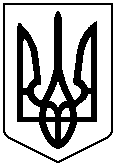 